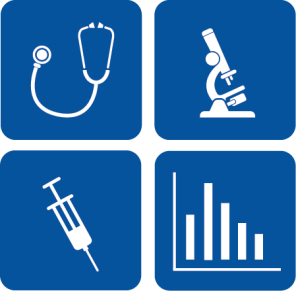 13. İNFEKSİYON HASTALIKLARI VE KLİNİK MİKROBİYOLOJİ YETERLİK SINAVI BAŞVURU FORMU İMZAEKLER: 1- Uzmanlar için İnfeksiyon Hastalıkları ve Klinik Mikrobiyoloji uzmanlık belgesi; asistan/araştırma görevlileri için son yıl asistan/araştırma görevlisi olduklarını gösteren belge 2- Sınav harcı ödendiğine dair banka dekontuAdı-Soyadı:TC Kimlik Numarası:Doğum Tarihi ve Yeri:Mezun Olduğu Üniversite/Fakülte:Mezuniyet Yılı:Uzmanlık Eğitimi Aldığı Kurum:Uzman Olduğu Yıl:Halen Görev Yaptığı Kurum:Görevi/Unvanı  Öğretim Görevlisi           Yardımcı Doçent           Doçent           Profesör  Uzman           Başasistan           Eğitim Görevlisi Son yıl asistan/araştırma görevlisiYazışma Adresi:E-posta:Tel:                                      GSM:                                      Faks: Teorik sınava girmek istiyorum.           Uygulama sınavına girmek istiyorum.